泉州台商投资区建筑物坍塌突发事故应急预案（征求意见稿）泉州台商投资区管理委员会办公室2023年 月泉州台商投资区建筑物坍塌突发事故应急预案目录泉州台商投资区建筑物坍塌突发事故应急预案1 总则1.1 建筑物分类本预案所称建筑物按使用性质分为：⑴居住建筑：是指供家庭或个人较长时期居住使用的建筑，又分为住宅和集体宿舍两类(住宅分为普通住宅、高档公寓和别墅；集体宿舍分为单身职工宿舍和学生宿舍)。⑵公共建筑：是指供人们购物、办公、学习、医疗、旅行、体育等使用的非生产性建筑，如办公楼、商店、旅馆、影剧院、体育馆、展览馆、医院等。⑶工业建筑：是指供工业生产使用或直接为工业生产服务的建筑，如厂房、仓库等。⑷农业建筑：是指供农业生产使用或直接为农业生产服务的建筑，如料仓、养殖场等。1.2 编制目的为认真吸取2020年泉州市欣佳酒店“3·7”坍塌事故教训，预防和减少泉州台商投资区建筑物坍塌突发事故，规范全区建筑物坍塌突发事故应急救援程序，增强对建筑物坍塌突发事故的综合指挥及应急处置能力，避免或最大程度地减轻建筑物坍塌突发事故造成的损失，维护人民生命、财产安全和社会稳定，结合我区建筑物安全管理实际情况，制定本预案。1.3 编制依据根据《中华人民共和国突发事故应对法》《福建省物业管理条例》《城市危险房屋管理规定》《福建省农村村民建房质量安全和建筑风貌管理规定》《国家自然灾害救助应急预案》《福建省突发公共事故总体应急预案》《福建省自然灾害救助应急预案》《泉州市突发公共事故总体应急预案》《泉州市自然灾害救助应急预案（修订》）《泉州台商投资区突发公共事故总体应急预案》《泉州台商投资区生产安全事故灾难应急预案》有关法律、法规规章和规范性文件。1.4 适用范围本预案适用于泉州台商投资区辖区内建造并投入使用的建筑物的自身老化、不当使用破坏主体结构，相邻施工影响或其他因素造成的威胁人民群众生命财产安全，及建筑质量、地质灾害、城市轨道工程（地铁施工）、水利建设工程等导致主体结构安全发生险情或即将或已发生倒塌、局部坍塌等事故，威胁人民群众生命财产安全和社会稳定，需要立即进行应急处置的事故。一般建筑物坍塌突发事故的应急救援工作由区管委会负责处置；较大、重大、特别重大建筑物坍塌突发事故的应急救援工作按照市、省、国家相关预案执行，本预案适用于一般级别建筑物坍塌突发事故的处置工作和较大、重大、特别重大建筑物坍塌突发事故的协助及前期应急处置有关工作。发生其他类型的建筑物坍塌突发事故，根据需要可参照本预案开展应急救援工作。因自然灾害导致建筑物坍塌突发事故的，同时启动《泉州台商投资区自然灾害救助应急预案》开展应对工作。1.5 我区建筑物现状泉州台商投资区位于惠安县南部，东与惠安县黄塘镇、螺阳镇、涂寨镇、山霞镇等镇接壤，西至洛阳江，与泉州市丰泽区、洛江区隔江相望，南临泉州湾海域，北接黄塘镇，西北毗连洛江区。地势由西北向东南倾斜，地形以丘陵、台地为主。长乐—南澳断裂带经肖厝—螺城—屿头斜贯中部。沿海有断续窄长的海滨小平原。海岸曲折，多岬角、港湾，岛屿众多。陆域面积约200平方公里，人口约33.8万人。农村房屋改造缓慢、旧房维修困难、存在违法建筑、城中村管理困难等影响房屋安全的突出问题。城中村数量多、建筑密度大、消防基础设施不足，“三小场所”空间狭小、人员密集，住房安全形势严峻。违法建筑多，部分建筑存在违规使用不合格海砂的现象，存在安全隐患。1.6 工作原则⑴预防为主，防治结合。坚持预防与应急相结合，加强日常隐患排查和治理，提高防范意识，努力做到早发现、早报告、早控制、早处置，最大限度减少建筑物坍塌突发事故造成的人员伤亡和社会危害。⑵统一领导，职责明确。在区党工委、管委会统一领导下，充分发挥应急指挥机构的作用，区有关部门各司其职、密切配合，依托乡（镇）、村委会的组织优势，发挥专业机构的技术力量，共同做好建筑物坍塌突发事故应对工作。⑶分级管理，属地为主。建立健全区、乡（镇）、村分级管理、条块结合、以乡（镇）为主的管理体制。建筑物坍塌突发事故前期现场应急处置的领导、指挥和应急救援资金保障以属地乡（镇）为主。区管委会统一调度本区应急力量与资源，全面负责本辖区内建筑物坍塌突发事故应对工作。⑷协同应对，科学施救。加强区各单位的协同合作，充分整合现有的应急资源，实现区乡（镇）之间、区直部门之间资源共享与协调联动，提高对突发事故应急快速反应能力。充分发挥专家队伍和专业技术支撑单位的作用，采用先进技术，先进的救援装备和技术，增强应急救援快速处置能力。1.7建筑物安全突发事故分级根据建筑物坍塌突发事故造成的危害程度、影响的人数及财产损失等情况，我区建筑物坍塌突发事故由高到低划分为特别重大、重大、较大、一般四个级别。⑴特别重大建筑物坍塌突发事故。已发生倒塌、局部坍塌等险情，造成30人以上死亡（含失踪），或者100人重伤以上，或者经济损失在1亿元以上，或者需搬迁转移人数在1000人以上。⑵重大建筑物坍塌突发事故。已发生倒塌、局部坍塌等险情，造成10人以上、30人以下死亡（含失踪）；或者50人以上100人以下重伤；或者经济损失在5000万元以上、1亿元以下；或者需搬迁转移人数在500人以上1000人以下。⑶较大建筑物坍塌突发事故。已发生倒塌、局部坍塌等险情，造成了3人以上、10人以下死亡（含失踪），或者10人以上50人以下重伤，或者经济损失1000万元以上、5000万元以下；或者需搬迁转移人数在100人以上500人以下。⑷一般建筑物坍塌突发事故。已发生倒塌、局部坍塌等险情，造成3人以下死亡（含失踪），或者10人以下重伤,或者经济损失1000万元以下；或者需搬迁转移人数在100人以下。上述所称的“以上”包括本数，所称的“以下”不包括本数。2 应急组织体系及职责2.1 组织体系区建筑物坍塌突发事故应急救援组织体系图见附件9.1。2.2 组织指挥机构及职责2.2.1 组织指挥机构在区管委会的统一领导下，成立区建筑物坍塌突发事故应急指挥部（以下简称区建筑物应急指挥部），负责统一组织领导、指挥协调全区一般以上建筑物坍塌突发事故的应对工作。总   指   挥：区管委会分管副主任。常务副总指挥：区自然资源与规划建设交通局局长。副 总 指  挥：区党工委办公室（管委会办公室）分管副主任、区综合执法与应急管理局局长。成        员：区党群工作部、区社会治理办公室、区自然资源与规划建设交通局、区民生保障局、区财政金融与国资局、区综合执法与应急管理局、区公安分局、区农林水与生态环境局、区教育文体旅游局、市场监督管理局、区交警大队、区消防大队、各乡（镇）政府、区供电服务中心、区广电公司、区慈善总会、区通信企业（电信公司、移动公司、联通公司）等企事业单位相关负责同志担任。指挥部成员外出或有特殊情况时，由所在单位按职务高低递补。根据建筑物坍塌突发事故应急处置工作需要，可对区建筑物应急指挥部领导和成员进行调整。2.2.2 建筑物应急指挥部职责⑴贯彻执行防范和应对有关建筑物坍塌突发事故的法律、法规、规章和政策；⑵统筹救援抢险应急物资及装备的储备和调用；⑶确定一般以上有关建筑物坍塌突发事故的等级与响应级别，并按本预案规定的程序启动和结束应急响应，统筹有关力量和资源参与事故的应急处置工作；⑷指挥、协调或协助各乡镇开展有关建筑物坍塌突发事故应急预防和应急救援工作；⑸指挥协调建筑物应急指挥部成员单位和区级应急救援力量参与应急救援工作；⑹负责建筑物坍塌突发事故应急处置过程中重大事项的决策；⑻贯彻落实区党工委、管委会的工作要求。⑼其他相关重大事项。2.3 区建筑物应急指挥部办公室2.3.1 区建筑物应急指挥部办公室组成区建筑物应急指挥部下设办公室，设在区自然资源与规划建设交通局。主  任：区自然资源与规划建设交通局局长副主任：区综合执法与应急管理局分管副局长。成  员：各成员单位派联络员参加办公室工作。2.3.2 区建筑物应急指挥部办公室职责⑴组织落实区建筑物应急指挥部决定，负责传达并协调、督促有关成员单位开展建筑物坍塌突发事故应急救援相关工作；⑵代表区建筑物应急指挥部指导、协调和监督各乡镇建筑物坍塌突发事故应急工作落实；⑶研究解决建筑物坍塌突发事故应急处置过程中的重大问题；⑷组织开展建筑物应急指挥部应急值守相关工作；⑸组织收集、整理、分析有关单位上报的建筑物坍塌突发事故相关信息和应急工作进展情况，并向区建筑物应急指挥部报告；⑹组织发布建筑物坍塌突发事故预警信息；⑺配合有关部门承担建筑物坍塌突发事故新闻发布工作；⑻组织开展建筑物坍塌突发事故应急预案编制、发布、培训、演练、修订和评审工作；⑼组织开展本区建筑物坍塌突发事故应急演练、培训、宣传工作；⑽组织、协调开展建筑物安全专家组的建设管理和应急处置的技术指导、救援方案工作；⑾统筹建筑物坍塌突发事故救援抢险应急物资及装备的准备、调用；⑿承担建筑物应急指挥部的日常工作，负责完成区党工委、管委会和建筑物应急指挥部交办的其它工作。2.4 区建筑物应急指挥部成员单位及主要职责⑴区党群工作部：负责组织和指导建筑物坍塌突发事故应急救援的新闻发布，正确引导舆论导向。负责协调区内媒体新闻报道工作。根据需要，组织、指导和协调区自然资源与规划建设交通局、区综合执法与应急管理局等相关部门及事发地乡镇做好信息发布、舆论引导等工作。⑵区社会治理办公室：统筹指导建建筑物坍塌突发事故群体性事故的防范化解工作。⑶区自然资源与规划建设交通局：指导、协调和监督建筑物坍塌突发事故抢险救援工作；指导、协调、监督各乡镇和有关部门做好建筑物安全隐患的排查、监测、预警、解危工作；指导乡镇开展建筑物安全隐患巡查排查的统计汇总工作；组织协调建筑物安全专家库成员及时开展工作，对事故建筑物进行评估并提出抢险及治理的意见或建议；负责指挥协调各类工程机械有序集结，参与抢险救援；参与或配合一般以上房屋安全突发事故的调查处理；做好建筑物坍塌突发事故抢险应急处置工作的交通运输保障工作；指导乡镇制定房屋安全应急预案。⑷区民生保障局：负责建筑物坍塌突发事故应急医疗救援和卫生防疫工作，指导做好遇难人员遗体善后处置工作；组织协调医疗卫生资源，开展伤、病员现场救治、转运和医院收治工作，统计医疗机构接诊救治伤、病员情况。⑸区财政金融与国资局：根据主管部门上报的资金需求，保障房屋安全事故应急处置工作所需经费；指导、督促国有和国有控股企业、集团做好所使用建筑物发生突发事故后的应急处置工作；参与或配合区有关部门组织的国有和国有控股企业、集团一般以上建筑物安全突发事故的事故调查工作。⑹区综合执法与应急管理局：配合协调有关救助力量参与建筑物坍塌突发事故应急救援行动；协助开展建筑物坍塌中危险化学品泄漏事故的抢险救援工作；负责事故信息的接报以及组织协调有关专业应急队伍参加救援工作；根据区管委会授权，依法牵头组织或参与一般建筑物坍塌生产安全事故调查工作。⑺区公安分局：负责建筑物坍塌突发事故现场的社会治安工作；负责建筑物坍塌突发事故现场及周边警戒、道路交通管制；协助组织受灾群众安全疏散；控制易燃、易爆、有毒物质，参与建筑物坍塌突发事故抢险救援，并做好遇难者身份鉴定工作；参与或配合一般以上建筑物坍塌突发事故的事故调查处理。⑻区农林水与生态环境局：负责农林水生产服务的建筑物坍塌突发事故的应急救援行动；负责建筑物坍塌周边环境风险控制工作，负责加强对事故发生区域的空气、水质、土壤以及饮用水水源水质等的污染检测和防控工作；及时参与环境应急救援及事后的环境灾害评估、环境恢复工作；负责组织供排水企业抢修及恢复在突发事故中有关供水、排水设施的抢险工作；负责依法查处位于河道堤防管理范围和湖泊水域范围内的违法建（构）筑物；参与在河道堤防管理范围和湖泊水域范围内违法建设建（构）筑物引发的房屋安全突发事故应急处置、救援、保障和调查评估工作。⑼区教育文体旅游局：负责旅游景区范围内各类建筑物坍塌突发事故的应急救援工作；负责转移突发事故影响范围内的学校师生员工，做好事故发生后学校教育、教学组织工作，与有关部门共同做好事故发生后校舍恢复重建工作；负责指导督促各类民宿、农家乐、景区等经营企业或房屋使用安全责任人，建立健全安全管理制度，落实房屋安全管理责任，强化房屋安全突发事故的防范和应急处置能力。⑽市场监督管理局：协调事故中涉及特种设备的抢险救援工作，协助特种设备事故调查工作。⑾区交警大队：负责建筑物坍塌突发事故区域及周边的社会秩序维护、交通疏导和管控工作。⑿区消防大队：负责组织扑灭现场火灾；负责协调、指挥消防队伍应急救援力量，执行抢险救援任务，抢救被压埋人员，实施应急排险工程；负责控制抢险现场易燃、易爆、有毒物品泄漏，搜救被困人员。⒀区供电服务中心：负责组织实施管辖范围内受事故影响的电网恢复及设备抢修工作，为应急救援提供电力保障；组织管辖范围内电力设备的停电及事后恢复工作。⒁区广电公司：负责指导应对突发事故有关知识的宣传和应急处置信息的应急广播电视保障工作。⒂区慈善总会：依法开展社会募捐，管理、接收并分发所接收的捐助款物，参与灾后重建工作。⒃区通信企业：负责对受损的通信设施和线路进行抢修，保障公众通信网络正常运行；做好事故应急救援通信保障工作。⒄区燃气公司：负责及时抢修受损燃气设施，加大设施设备、管线管网的巡查力度，保障燃气设施安全运行。⒅区自来水公司：负责及时抢修受损自来水设施，加大设施设备、管线管网的巡查力度，保障自来水设施安全运行。⒆各乡镇政府：在发生建筑物险情的第一时间立即报告区建筑物应急指挥部，会同辖区派出所紧急疏散倒塌建筑物相邻或周边住户，查清人员居住情况，通知房屋所有人(代管人)到事发现场；在救援队伍到来之前，派出人员接应救援队伍和清除交通障碍，疏散围观群众，维护事故现场，做好警戒工作；负责组织协调应急救援力量实施先期应急处置和后勤保障；牵头组织辖区职责范围内善后处置、事后恢复、社会稳定等工作。⒇其他企事业单位：按照各自的职责分工，在区建筑物应急指挥部的统一安排部署下，做好相关应急救援工作。2.5 现场指挥部及职责建筑物突发事故发生后，根据应急处置工作实际需要成立现场应急指挥部，由总指挥确定现场指挥长。现场指挥部下设应急工作组，由综合协调组、抢险救援组、治安警戒组、后勤保障组、医疗救护组、新闻舆情组、善后工作组、监测预报组、专家组组成。现场指挥部主要职责：⑴执行建筑物应急指挥部下达的工作任务，负责现场应急救援与处置工作；⑵协调建立现场警戒区和交通管制区域，确定重点防护区域；⑶协调、指挥有关单位和人员参加现场应急救援；⑷组织专家对突发事故进行技术指导；⑸根据事故现场情况提出处置建议和支援请求。2.6 应急工作组组成及职责2.6.1 综合协调组职责：做好建筑物坍塌突发事故信息的汇总、分析和报告工作，及时传达上级领导关于建筑物坍塌突发事故应急处置的指示和批示，协调各专业组的应急处置工作，协调调配应急处置人员、物资、设备器材等。组长：由区自然资源与规划建设交通局相关负责人担任。成员：区综合执法与应急管理局、区公安分局、区消防救援大队、事发地乡镇政府等单位组成。2.6.2 抢险救援组职责：负责制定应急救援方案，报区建筑物应急指挥部审定后实施，制定并实施防止建筑物坍塌突发事故扩大的安全防范措施。统一指挥抢险救援组队伍，迅速开展现场应急救援工作等。组长：由区消防救援大队负责人担任。成员：区综合执法与应急管理局、区自然资源与规划建设交通局、区农林水与生态环境局、区公安分局、区消防救援大队、区供电服务中心、区燃气公司、区自来水公司、事发地乡镇政府等单位组成。2.6.3 治安警戒组职责：负责建立警戒区域，维护社会治安秩序，保卫重要目标和财产安全；负责事发地交通管制，保障救援物资、救援队伍、疏散人群、伤员运送车辆的顺利通行。组长：由区公安分局负责人担任。成员：属地派出所、区公安分局、区交警大队、区自然资源与规划建设交通局等单位组成。2.6.4 后勤保障组职责：负责组织、调集和运送救灾、抗灾物资、救援设备、器材等及时到位；保障应急经费及时足额到位；征用或租用必要应急物资、设备、房屋、场地、车辆等工作；负责协调生活必需品等应急物资的筹备、供应和调拨工作；负责为应急救援及民生生活提供电力、供水及通信保障。组长：由区自然资源与规划建设交通局负责人担任。成员：区综合执法与应急管理局、区财政金融与国资局、区民生保障局、事发地乡镇政府、供电、供水、区通信企业等单位组成。2.6.5 医疗救护组职责：负责建立现场急救站或临时救援点，对受伤人员开展现场急救并及时转送医院治疗；统计转送抢救治疗的伤亡人数；控制传染病源；负责临时安置场所的卫生消毒、疾病防疫和医疗救治。组长：由区民生保障局负责人担任。成员：区各医疗机构、事发地乡镇政府等单位组成。2.6.6 新闻舆情组职责：负责协调、安排新闻报道、新闻发布、媒体管理等工作；网络舆情的监测、收集、研判、引导，公众自救防护知识宣传等工作。组长：由区党群工作部相关负责人担任。成员：区党群工作部、区自然资源与规划建设交通局、区公安分局、区广电公司等单位组成。2.4.7 善后工作组职责：负责组织群众安置和伤亡人员善后工作；负责调拨和发放救灾款物，保证群众的基本生活，遇难者遗体的临时保管；勘察现场，快速理赔；开展心理救援等工作。组长：由区民生保障局负责人担任。成员：区自然资源与规划建设交通局、区民生保障局、区财政金融与国资局、区公安分局、市场监督管理局、区慈善总会、事发地乡镇政府等单位组成。2.4.8 监测预报组职责：负责现场环境监测、保护、提出污染物处置措施；负责事故现场抢险救援过程中风向、风力等气象情况的监测、预报工作。组长：由区农林水与生态环境局负责人担任。成员：区农林水与生态环境局、区综合执法与应急管理局等单位组成。2.4.9 专家组专家组是非常设应急咨询机构。由市、区专家库中选择与事故处置有关的专家组成。负责对应急准备以及应急行动方案提供专业咨询和建议，根据需要参加建筑物坍塌突发事故的应急处置工作。2.7 乡镇政府职责乡镇政府负责建立辖区建筑物坍塌突发事故应急管理工作制度，制定辖区建筑物坍塌突发事故应急预案，做好应急救援队伍建设和应急人员培训工作，定期组织开展应急预案的演练和评估；加强应急值守和建筑物坍塌突发事故的信息上报工作；做好本辖区内的建筑物坍塌安全风险防范和监测预警工作；负责指挥、组织、协调本辖区内建筑物坍塌突发事故的先期处置工作。2.8 建筑物产权单位职责建筑物所有权人或使用人应当加强建筑物坍塌突发事故应急管理工作，建立健全建筑物坍塌突发事故应对工作责任制；采取预防和预警措施，健全应急机制，编制建筑物坍塌突发事故应急预案，与区、乡镇地政府相关应急预案相衔接，配备应急资源，定期开展应急预案的演练和评估；单位主要负责人全面负责本单位的建筑物坍塌突发事故应急工作；事故发生时，立即采取先期处置，并配合做好建筑物坍塌突发事故应急救援、善后和事故调查工作。3 预防、监测与预警3.1 预防3.1.1 建立房屋安全网络化管理建立由区、乡镇、村（社区）、小区等构成的房屋安全管理信息网络，依托市住建局房屋使用安全管理数据信息平台，构建全区房屋安全网格化管理格局。3.1.2 住宅类日常管理各乡镇按网格化管理的要求，建立房屋安全管理员制度，完善日常管理体系；落实开展房屋安全信息普查和房屋安全隐患排查。各乡镇房屋安全主管部门应当建立房屋安全档案，及时上传房屋安全信息至区房屋使用安全管理数据信息平台；督促房屋安全隐患排查、房屋安全鉴定、危房治理工作落实；加强隐患房屋和危险房屋监测工作，及时做好应急措施。物业服务企业应当做好物业管理区域内的相关工作。3.1.3 非住宅类日常管理学校、医院、商场、体育馆、电影院、车站、办公楼、仓库、工业厂房等非住宅类建筑的行业主管部门，按照管行业管安全的工作要求，定期开展本系统非住宅类建筑的安全检查，督促建筑物所有权人或使用人建立安全档案，及时上传房屋安全信息至区房屋使用安全管理数据信息平台；发现房屋安全隐患的，应当督促建筑物所有权人或使用人及时治理，并通报建筑物应急指挥部办公室。3.1.4 监督管理区自然资源与规划建设交通局要加强对施工作业、装饰装修行为的监督管理，督促建设单位、施工企业落实施工区域周边房屋安全防护措施。依法加强对涉及房屋安全而未执行建设工程管理有关规定的违法行为的处罚工作。3.2 监测区自然资源与规划建设交通局要在危旧房安全隐患排查的基础上，结合危旧房动态巡查工作，指导各乡镇政府编制房屋安全隐患台账。同时，配合水利、气象等部门，逐步建成全区防汛监测网络、气象监测网络“多网合一”的房屋安全隐患监测网络，及时传送房屋安全险情灾情、汛情和气象信息。3.3 预警3.3.1 预警级别根据建筑物坍塌可能造成的危害程度、紧急程度和发展态势，根据建筑物坍塌突发事故可能造成的危害程度、发展趋势和紧迫性，由低到高划分为蓝色(Ⅳ级)、黄色(Ⅲ级)、橙色(Ⅱ级)、红色(Ⅰ级)四个预警级别。⑴当可能造成一般建筑物坍塌突发事故时，发布蓝色(Ⅳ级)预警。⑵当可能造成较大建筑物坍塌突发事故时，发布黄色(Ⅲ级)预警。⑶当可能造成重大建筑物坍塌突发事故时，发布橙色(Ⅱ级)预警。⑷当可能造成特别重大建筑物坍塌突发事故时，发布红色(Ⅰ级)预警。建筑物坍塌突发事故即将发生或发生的可能性增大时，建筑物应急指挥部对建筑物坍塌突发事故信息进行评估，预测建筑物坍塌突发事故发生可能性的大小、影响范围和强度以及可能发生的建筑物坍塌突发事故级别。3.3.2 信息研判对出现危险前兆、可能造成人员伤亡或者重大财产损失的建筑物坍塌突发事故，事发地点相关单位、建筑物所有人或其他人应立即向所在地乡镇政府报告，乡镇政府建筑物（房屋）应急指挥部办公室接报后应立即赴现场了解情况，及时向区管委会和区建筑物应急指挥部办公室报告，并根据实际情况启动应急预案，组织力量抢险救援，依法处置建筑物安全突发事故，防止建筑物安全突发事故的扩大。3.3.3 预警信息内容预警信息内容包括：发布机关、发布时间、事故类别、预警级别、起始时间、可能影响范围、警示事项、相关措施和咨询电话等。3.3.4 预警信息发布⑴分析研判。区建筑物应急指挥部办公室应当针对可能出现的建筑物坍塌突发事故进行分析研判，必要时组织有关专家学者、专业技术人员进行会商，形成预警信息发布建议。⑵信息制作。达到预警级别标准的建筑物坍塌突发事故，经会商研判需要向社会发布的，由区建筑物应急指挥部办公室制作预警信息。⑶审核批准。预警信息发布应实行严格的审签制。蓝色、黄色预警信息由区桥梁应急指挥部总指挥批准，橙色、红色预警信息由区管委会主任批准。⑷信息发布。区建筑物应急指挥部办公室将审核批准的预警信息统一对外发布。⑸发布方式。通过区管委会网站发布，同时充分利用广播、电视、报刊、互联网、手机短信、微博、微信、网上社区、电子显示屏、有线广播、宣传车等通信手段和传播媒介、基层信息员发布预警；对特殊人群以及特殊场所和警报盲区，应当采取指定专人负责预警信息传递工作。上级政府及其有关部门和单位发布的可能影响我区的预警信息，区建筑物应急指挥部办公室统一转发并注明信息来源。3.3.5 预警信息的调整、解除预警信息实行动态管理。区建筑物应急指挥部办公室应加强对预警信息的动态管理，根据事态发展变化，适时调整预警级别、更新预警信息内容，预警信息调整和解除按照3.3.4预警信息发布⑶审核批准的程序审批。有事实证明不可能发生突发事故或者危险已经解除，经批准后，区建筑物应急指挥部办公室应当及时宣布终止预警，并解除已经采取的有关措施。3.4 预警响应预警信息发布后，各成员单位应立即启动预警响应，并将有关情况及时报告区建筑物应急指挥部办公室。3.4.1 蓝色预警响应各相关成员单位加强24小时应急值班，确保通讯畅通。有关乡镇全面排查并及时消除房屋安全风险隐患，并于2小时内将相关信息报市应急指挥部办公室。根据需要，由属地乡镇政府牵头，及时对危险房屋中的居民实施避险转移。各乡镇所属房屋安全抢险队伍24小时在岗待命。3.4.2 黄色预警响应在蓝色预警响应的基础上，各相关成员单位加强24小时应急值班，确保通讯畅通。有关乡镇政府分管领导带队对重点区域、重点房屋和重点隐患加强巡查，并于2小时内将重要信息报告区建筑物应急指挥部办公室。区建筑物应急指挥部办公室在加强值班的同时，将对各相关成员单位应急值守情况进行抽查，必要时，对重点区域的风险隐患消除工作进行指导。应急工作组和有关乡镇所属应急队伍24小时在岗待命。3.4.3 橙色预警响应在黄色预警响应的基础上，各相关成员单位加强24小时应急值班，确保通讯畅通。有关乡镇政府主要领导带队赴现场对危险区域、危险房屋和风险隐患及时排除化解。区建筑物应急指挥部办公室主任在岗值守，协调、督促有关乡镇采取措施，及时消除风险隐患。必要时，区建筑物应急指挥部总指挥到场协调解决问题。3.4.4 红色预警响应在橙色预警响应的基础上，区建筑物应急指挥部总指挥在岗值守。必要时，区管委会主要领导亲自带队赴现场协调解决问题。4 应急响应4.1 信息报告获悉可能发生或者发生建筑物坍塌突发事故信息的公民、法人或者其他组织，应当立即及时向所在地的村（社区）委员会或者乡镇政府、区管委会报告。村（社区）委员会应当根据需要设置警示区域，提醒过往的行人、相邻人注意。区综合执法与应急管理局、区自然资源与规划建设交通局、相关管理部门和乡镇政府接到报告后应当立即赶赴现场，核实情况后30分钟内向区建筑物应急指挥部报告。紧急情况下，先通过电话口头报送，随后及时报送书面信息。上报的信息报告内容一般包括：事故发生时间、建筑物所在地点、信息来源、建筑物基本情况、危害程度、事故发展情况、事故处置进展、责任主体等。事故处置进展情况要及时续报。4.2 先期处置发生建筑物坍塌突发事故所在地的乡镇或者有关单位，在向上级单位上报的同时，应当立即组织人员对建筑物坍塌突发事故现场采取必要的先期处置措施，控制现场，防止险情或者灾害进一步扩大，最大限度减少人员伤亡和财产损失。先期处置措施包括搜救受灾人员、人员转移、现场警戒、应急工程排险等。先期处置未能控制事态的，由区建筑物应急指挥部根据初判事故等级和本应急预案，快速启动建筑物坍塌突发事故应急响应。4.3 应急响应发生在本区范围内一般级别以上的建筑物坍塌突发事故，如果不具有扩散性，也无需进行人员抢救、环境及财产保护的，可不必全面启动应急预案，直接进入善后处置和调查处理程序。对于先期处置未能有效控制事态的建筑物坍塌突发事故，根据事故的性质、特点、危害程度，区建筑物应急指挥部和事发地乡镇应急指挥部按照分级响应原则，采取或启动相应级别的应急响应。应急响应从高到低分为Ⅰ级、Ⅱ级、Ⅲ级、Ⅳ级。区建筑物坍塌突发事故应急响应流程图见附件。4.3.1 IV级应急响应发生一般建筑物坍塌突发事故时，由事发地的乡镇政府与建筑物所有权或使用人相应启动应急响应程序，组织和指挥应急救援和事故处置。必要时，区建筑物应急指挥部和区有关部门派出工作组赶赴事件现场指导事发地的乡镇开展相关应急处置工作，根据应急救援需求，提供应急力量予以支持。4.3.2 Ⅲ级应急响应发生较大建筑物坍塌突发事故时，在IV级应急响应的基础上，采取以下措施：⑴区建筑物应急指挥部办公室接到较大以上事件报告后，及时进行研判，经确认为较大以上建筑物坍塌突发事故时，立即报区建筑物应急指挥部申请启动本预案。⑵区建筑物应急指挥部批准发布启动本预案的命令，并根据需要，成立现场指挥部。⑶预案启动后，区建筑物应急指挥部办公室及时通知相关成员单位到达事件现场，成立应急工作组，制订应急救援方案、开展救援抢险、交通管制等应急处置工作。⑷各成员单位在应急处置过程中做好现场人员防护工作。⑸其他相应的应急响应措施和行动。⑹对接市应急指挥机构，做好市应急指挥机构相关保障工作；对接市赴区支援的应急队伍，做好应急队伍在救援期间的后勤保障工作。4.3.3 II级、Ⅰ级应急响应确认发生重大、特别重大建筑物坍塌突发事故时，应急响应工作分别由市、省级和国家相关应急机构负责组织实施。在Ⅲ级应急响应的基础上，由市应急指挥机构按照上级应急机构的统一部署，组织、协调本市各方面应急资源，配合省级和国家相关应急机构做好应急处置工作。4.4 指挥协调启动Ⅲ级以上应急响应时，区建筑物应急指挥部按照“统一指挥，分级负责，属地为主，专业处置”的要求，组织开展应急处置工作。⑴派出有关专家和应急人员参与上级现场指挥部的应急指挥工作，协调各级、各专业应急力量采取应急救援行动；⑵协调区有关部门提供人力、物资、装备、技术、通信等应急保障；⑶制订并组织实施应急救援和事件处置的方案，防止引发次生、衍生和耦合事件；⑷协调建立现场警戒区和交通管制区域，确定重点防护区域；协调开展受威胁的周边地区危险源的监控工作；⑸及时掌握建筑物坍塌突发事故事态进展情况，向区党工委、管委会报告；⑹综合协调、指挥处置建筑物坍塌突发事故，传达并督促有关部门（单位）落实上级党委、政府有关决定事项和市领导批示和指示；⑺必要时协调驻泉部队和武警支队应急增援；⑻其他相应的应急响应措施和行动。4.5 处置措施建筑物坍塌事故发生或将发生时，应采取下列一项或多项应急措施：4.5.1 侦察检测抢险救援组到达现场后，首先做好下面情况的侦察检测工作，查明现场情况：⑴掌握垮塌建筑的结构、布局、面积、高度、层、使用性质、修建时间，发生垮塌的原因、是否有人员被埋压以及被埋压人员的数量、大致位置等情况。⑵查明是否造成煤气（天然气）和自来水管道泄漏、停电等。⑶通过外部观察和仪器检测，判断垮塌建筑结构的整体安全性，未垮塌部分是否还有再次倒塌的危险。⑷了解现场道路交通、搜救通道及周边区域情况。4.5.2 制定方案现场指挥部在侦察检测的基础上，充分考虑专家等各方意见的基础上，初步评估事故后果和事态发展状况，迅速制订人员搜救、险情排除、危险源控制、基础设施抢修，综合分析事故现场地质条件、被困人员情况、建筑结构形式等信息，综合考量现场救援力量、装备、物资保障等因素基础上，研究制定具体救援处置方案。4.5.3 应急人员的安全防护综合协调组根据现场处置人员不同的事故类型配备相应的专业防护装备，采取安全防护措施，严格执行应急救援人员进入和离开事故现场的相关规定。4.5.4 搜救人员抢险救援组按照具体救援处置方案，通过各种有效方法搜救人员。⑴迅速清除障碍，开辟出一块空阔地和进出通道，建立抢险救援平台和救援车辆进出通道。⑵利用生命探测仪、搜救犬或机器人等器材、设备，采用听、看、敲、喊等方法，确定被埋压人员的数量及其具体位置，分组作业，运用破拆、起吊、起重、撑顶等装备进行施救。⑶使用破拆、起吊、起重、撑顶等装备进行救援时，为防止二次伤害，可采取救援气垫、方木、角钢等进行支撑保护，并使用刨、翻、抬、抱等方法配合施救。⑷对深埋建筑废墟下的人员，在无法确定其具体位置时，要边小心清理、边搜寻人员。⑸对救出的受伤人员，以医疗急救部门为主实施现场急救，伤情较重的应立即送往医院进行救治。4.5.5 人员疏散现场指挥部根据建筑物坍塌事故特点，明确疏散撤离的范围和方式，事发地的乡镇负责组织实施，由治安警戒组、医疗救护组、后勤保障组按照各自职责，配合事发地的乡镇政府做好人员疏散以及疏散集合点治安管理、医疗卫生、物资保障等工作。4.5.6 现场管制治安警戒组按照职责在警戒隔离区边界设置警示标志，并设专人负责警戒。对通往事故现场的道路实行交通管制，严禁无关车辆进入。清理主要交通干道，保证道路畅通。合理设置出入口，除应急救援人员外，严禁无关人员进入，事发地的区政府做好配合工作。4.5.7 医疗卫生救援医疗救护组负责组织紧急医疗救护和现场卫生处置工作，并根据需要，向上级卫生部门请求派出有关专家和专业防治队伍进行指导和支援。4.5.8 现场清理要点⑴使用生命探测仪、搜救犬等再次对现场进行搜索确认。⑵清点人员，检查有无人员受伤，收集、整理器材装备，做好记录。⑶救援工作结束后，要对事故现场进行全面搜寻，确保受害受困人员无遗漏。搜寻完成后，对事故现场进行封闭，中止人员活动和生产作业，防止发生次生、衍生灾害。⑷确认现场救援完成后，将现场移交公安机关或受灾单位。4.6 响应升级因建筑物坍塌事故次生或衍生其他突发事件，已经采取的应急措施不足以控制事态发展，需要其他专项应急指挥部、多个部门（单位）增援参与应急处置的，区建筑物应急指挥部应及时报告区管委会和市指挥机构。如果预计建筑物坍塌事故将要波及周边地区的，区管委会向市政府报告，请求协调周边地区启动应急联动机制。当建筑物坍塌事故造成的危害程度超出本区自身控制能力，需要市或省有关部门资源支持的，由区党工委、管委会报请市委、市政府或省委、省政府协调相关资源和力量参与事故处置。4.7 社会动员根据建筑物坍塌事故的危险程度、影响范围、人员伤亡等情况和应对工作需要，区管委会可发布社会动员令，动员有专业知识和技能的公民、具备应急救援资源的企事业单位、社会团体、基层群众自治组织和其他力量，协助区管委会及有关部门做好事故预防、自救互救、紧急救援、秩序维护、后勤保障、恢复重建等处置工作。4.8 信息发布一般建筑物坍塌事故应急处置信息的发布，由区管委会负责。发生较大以上建筑物坍塌事故后，或发生在特殊时期比较敏感的建筑物坍塌事故，区建筑应急指挥部最迟要在事故发生后5小时内发布建筑物坍塌事故权威信息，在24小时内举行新闻发布会，发布初步核实情况、政府处置措施和公众防范措施等，并根据事故处置进展情况持续发布权威信息。区党群工作部负责新闻媒体的组织协调，正确引导新闻舆论。建筑物坍塌事故信息发布形式包括授权发布、提供新闻通稿、接受记者采访、举办新闻发布会等。较大以上建筑物坍塌事故应急处置信息应及时通过区网站、政务微博等快捷方式予以发布。依照法律、法规和国家有关规定应由国家和省的行政机关授权发布的，从其规定。对发生在敏感地点、容易引发社会恐慌的建筑物坍塌事故以及涉及隐瞒事故、事故口径表述前后不一等敏感问题，区建筑应急指挥部要主动介入，及早回应，稳妥发布权威信息。对有可能引起国际社会、港澳台地区关注的房屋安全突发事件，提请市委宣传部（市政府新闻办）、市外办（港澳办）、市台办协助应急指挥部发布信息。4.9 应急结束当事故现场得以控制，遇险人员得到解救，事故伤亡情况已核实清楚，环境监测符合有关标准，导致次生、衍生事故隐患消除后，现场应急处置工作即告结束。现场指挥部根据事故现场处置情况及专家组评估建议，报告区建筑物应急指挥部批准后，由现场指挥部宣布应急结束，应急救援队伍撤离现场。应急结束后，区建筑物应急指挥部应将情况及时通知参与事故处置的各相关单位，必要时还应通过广播电台、电视台等新闻媒体向社会发布应急结束信息。5 后期处置5.1 善后处置⑴善后处置具体工作按照建筑物产权归属处置。①农村村民房屋、安置房、商品房由乡镇政府负责，村委会、物业管理单位具体落实；②单位集体宿舍由其行业管理部门负责，宿舍所有权人单位具体落实③区直学校、幼儿园、学生宿舍由区教育文体旅游局负责，学校、幼儿园具体落实；乡镇、村直学校、幼儿园，区教育文体旅游局指导、协调，乡镇、村具体落实。④公共建筑、工业建筑由其行业管理部门负责，公共建筑、工业建筑所有权人具体落实。⑤农业建筑由其区农林水与生态环境局负责，农业建筑所有权人具体落实。⑵善后工作组及区各有关部门要积极配合建筑物所在地乡镇、有关部门制订和实施救助、补偿、抚慰、抚恤、安置等善后工作方案。妥善处理事故伤亡人员及其家属的安置、救济、补偿和房屋拆迁、维修等善后工作。⑶参加救援的部门和单位应认真核对参加应急救援的人数，清点救援装备、器材，整理救援资料，核算救援发生的费用。征用有关单位和个人的物资、设备、设施、工具，应按照规定给予补助和补偿，支付救援费用。⑷各有关部门应根据各自职责尽快帮助群众恢复正常的工作、生活秩序，消除事件影响，确保社会稳定。⑸事发地乡镇政府组织做好现场污染物清理、环境污染消除、疫病防治、灾后重建等工作，尽快恢复正常秩序，消除事故后果和影响，安抚受灾和受影响人员，确保社会稳定。5.2 社会求助房屋安全突发事件发生后，事发地乡镇以及区慈善总会、区民生保障局等部门负责做好对困难家庭的救助工作，做好社会各界提供的救援物资及资金的接收、分配和使用等工作。5.3 调查评估⑴特别重大、重大建筑物坍塌突发事故的调查，按照国家、省有关规定执行。⑵较大建筑物坍塌突发事故的调查，由市政府组成调查组进行调查。⑶一般建筑物坍塌突发事故的调查，由区管委会组成调查组进行调查。⑷建筑物坍塌突发事故处置工作结束后，区自然资源与规划建设交通局会同事发地乡镇政府及有关部门及时开展调查评估，查明事故发生的经过和原因，总结事故应急处置工作的经验教训，制定改进措施，评估事故损失，并将调查评估报告报送区建筑物应急指挥部和区管委会。单独成立事故调查组的，由事故调查组负责查明事故的经过和原因，提出整改措施，评估事故损失。5.4 恢复重建建筑物坍塌突发事故处置工作结束后，结合调查评估情况，立即组织制定恢复与重建计划，及时恢复社会秩序，修复被破坏的城市运行、生产经营等基础设施。6 应急保障6.1 人力资源保障依托区消防大队为主要抢险救援力量，同时，建立区、乡镇、村三级兼职应急救援队伍，承担建筑物坍塌突发事故主要应急救援任务。建立健全与军队、武警、预备役、公安、消防、电力、卫生、交通运输、通信等专业救援队伍的联动机制。建立支持和引导社会力量自愿参与救援工作机制，倡导个人志愿者通过相关组织机构有序参与救援工作，政府部门可给予必要的帮助或通过政府购买服务等方式给予支持。发展社会力量减灾救援人才队伍，组织开展救灾专业培训，建立救灾志愿者服务记录制度。6.2 经费保障发生建筑物坍塌突发事故后，根据实际情况安排经费应对建筑物坍塌突发事故，所需资金由主管部门会同区财政金融与国资局按规定程序报区管委会审定后，从年度预算安排的预备费中列支。主管部门负责应急专项经费的管理，区财政金融与国资局加强资金监管。各乡镇财政部门要建立建筑物坍塌突发事故应急资金的预算和管理。鼓励区慈善总会积极发动公民、法人和其他组织为应对建筑物坍塌突发事故提供资金捐赠和支持。6.3 应急物资保障应急物资的使用按照“各级储备、应急共享、自救互救、政府补助”的原则，建立应急物资共享平台。事故状态下有关各方有义务为事故应急救援提供自身储备的应急物资，事后进行原物回补或经济补偿。鼓励和引导社区、企事业单位、社会团体、基层群众自治组织和居民家庭储备基本的应急物资和生活必需品。鼓励公民、法人和其他组织为应对房屋安全突发事件提供物资捐赠和支持。6.4 医疗卫生保障区民生保障局建立和完善全区卫生应急预案体系、卫生应急指挥体系和医疗卫生救援体系。针对建筑物坍塌突发事故可能造成的健康危害，组建医疗专家队伍和应急医疗救援队伍，组织储备医疗救治应急物资，开展医疗救援演练，开展公众自救、互救医疗常识宣传教育。6.5 交通运输保障区自然资源与规划建设交通局牵头负责，建立健全交通运输应急联动机制，保障紧急情况下的综合运输能力。必要时，可紧急动员和征用社会交通运输工具。区自然资源与规划建设交通局牵头，区交警大队配合，建立健全应急通行机制，保障紧急情况下应急交通工具的优先安排、优先调度、优先放行，确保运输安全畅通。道路被破坏或毁坏时，区自然资源与规划建设交通局、区综合执法与应急管理局等部门应迅速组织专业应急队伍，尽快组织抢修，保障交通线路顺畅。6.6 治安保障由区公安分局负责组织事故现场治安警戒和治安管理，加强对重点地区、重点场所、重点人群、重要物资设备的防范保护，维持现场秩序，及时疏散群众。6.7 通信和信息保障区广电公司牵头负责，通信企业配合，建立健全应急通信、应急广播电视保障工作体系，完善公用信息网，建立有线和无线相结合、基础电信网络与机动通信系统相配套的应急通信系统，确保应急处置通信畅通。6.8 工程抢险装备保障区建筑物应急指挥部办公室根据自身应急管理业务的需求，按照“平战结合”的原则，建立与区有关工程施工队伍联系制度，建立可提供工程抢险装备和器材清单和联系人。6.9 技术支持保障区建筑物应急指挥部各成员单位应建立职责范围相关行业的专业技术支持队伍，包括各类建筑工程抢险应急队伍、危险房屋鉴定工作队伍、交通抢险应急队伍、卫生健康紧急救援队伍、通信保障应急工作队伍等等，负责提供相应抢险救援专业技术支持。7 监督管理7.1 宣传培训⑴区建筑物应急指挥部办公室应定期组织各乡镇应急指挥部和相关成员单位，对本预案和房屋安全管理相关业务进行培训。⑵各乡镇建筑物应急指挥部办公室应定期组织辖区基层相关单位，开展以房屋安全使用和房屋安全应急预案为主要内容的专业知识培训。同时，定期向广大房屋产权人和使用人，开展与房屋安全使用和应急相关的知识培训，不断提高全民安全意识和应急处置能力。7.2 演练区、乡镇建筑物应急指挥部办公室应每年组织一次建筑物安全应急演练，演练结束后应及时进行总结并上报区建筑物应急指挥部。7.3 责任与奖惩建筑物坍塌事故应急工作实行行政领导负责制和责任追究制，对在建筑物坍塌事故应急工作中做出突出贡献的集体和个人给予表彰和奖励；对在建筑物坍塌事故应急工作中存在失职、渎职行为的，对有关责任人给予行政处分；构成犯罪的，移交司法机关依法追究刑事责任。7.4 预案更新预案所依据的法律、法规和规章或所涉及的机构和职责发生重大改变，或已不适应实际工作时，由区建筑物应急指挥部办公室组织修订后报区管委会批准发布。8 附则8.1 预案的解释本预案由区自然资源与规划建设交通局负责解释。8.2 部门职能调整区管委会有关部门职能调整，应急职能也作相应调整。各乡镇政府及相关成员单位应参照本预案，结合实际制定相应的应急预案。8.3 预案实施本预案自发布之日起实施。9 附件9.1 区建筑物坍塌突发事故应急救援组织体系图9.2 区建筑物坍塌突发事故应急响应流程图9.3 区各相关部门（单位）值班联系方式9.1 区建筑物坍塌突发事故应急救援组织体系图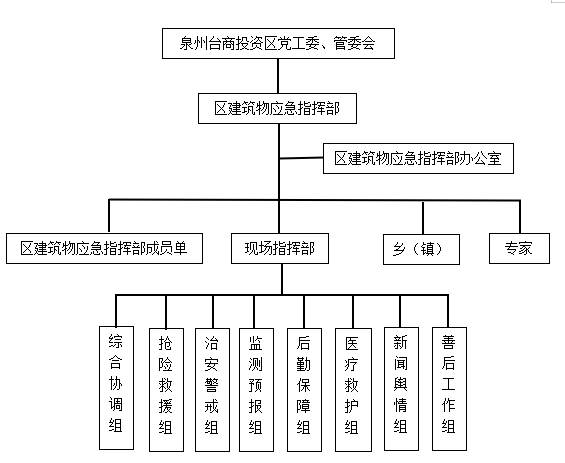 9.2 区建筑物坍塌突发事故应急响应流程图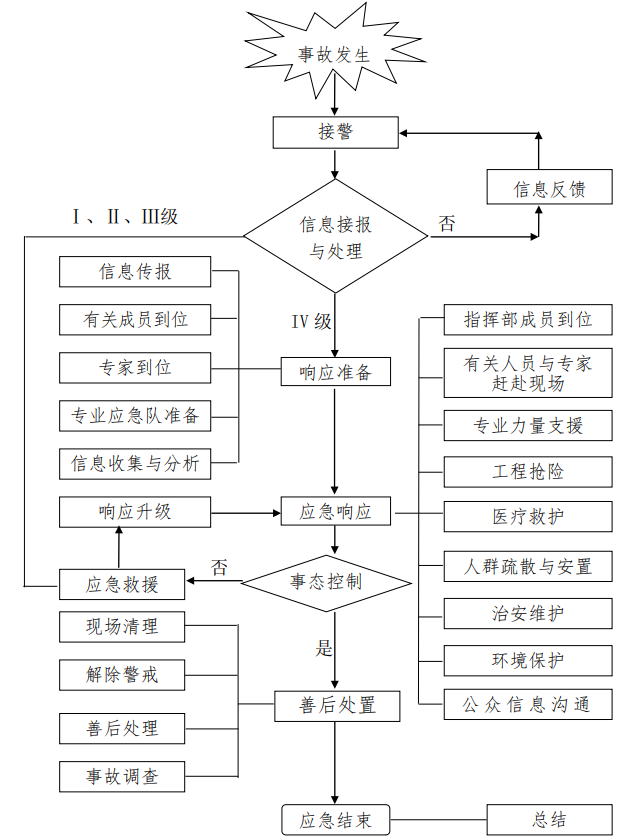 9.3 区各相关部门（单位）值班联系方式序号单位值班电话传真电话1区党群工作部2区社会治理办公室3区自然资源与规划建设交通局4区民生保障局5区财政金融与国资局6区教育文体旅游局7市场监督管理局8区行政审批服务局9区综合执法与应急管理局10区公安分局11区农林水与生态环境局12区交警大队13区消防大队14区供电服务中心15区广电公司16区电信公司17区移动公司18区联通公司19区慈善总会20洛阳镇政府21东园镇政府22张坂镇政府23百崎乡政府